金陵协和神学院2021年硕士研究生招生考试预录取公告根据我院2021年硕士研究生招生考试总成绩，经招生小组集体综合评估审核，决定预录取以下34名考生,具体名单公告如下：特此公告	                  金陵协和神学院招生小组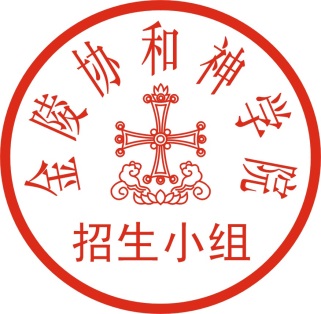                                              2021年1月20日省  份考  号姓  名性别河北省2113004田永平女山西省2114001丁丽丽女内蒙古2115009伊日古女内蒙古2115001孙  琦女内蒙古2115005邢  诚男内蒙古2115007王佳遇女辽宁省2121003齐胜利男吉林省2122002权永健男江苏省2132003周坤婷女江苏省2132004高  翔男江苏省2132006谢晟昊男江苏省2132008朱仪德男江苏省2132011佘耶莉女江苏省2132012曹义楠男浙江省2133003严超超女浙江省2133004李  丹女浙江省2133005李  妮女安徽省2134002高  松男安徽省2134003李智慧女安徽省2134004范倩倩女安徽省2134005钱一鸣女安徽省2134006姜恩茂男山东省2137003张可晓女河南省2141004李  忍女河南省2141005杨莹莹女河南省2141006王  崇男河南省2141008陈凯鑫女河南省2141014王舒洋男河南省2141015张君君女河南省2141016赵交托男广东省2144001林智昊男广东省2144002黄瀚鹏男甘肃省2162003段永乐男新  疆2165001刘界昇男